
Dodatek nr 7A do SWZ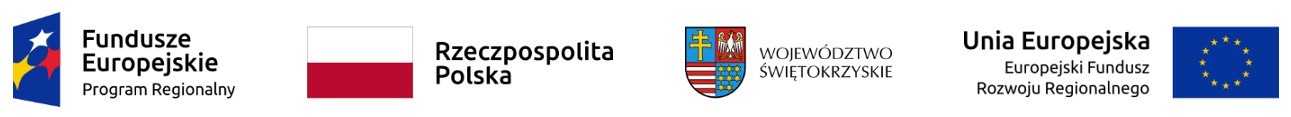 Znak sprawy: DZP.III.272.1.4.2022PROJEKTOWE POSTANOWIANIA UMOWY – CZĘŚĆ 2UMOWA nr ……………………….zawarta w Podzamczu w dniu _____________ 2022 roku pomiędzy: Województwem Świętokrzyskim - Regionalnym Centrum Naukowo-Technologicznym, Podzamcze 45, 26-060 Chęciny, NIP 959-18-66-812, REGON 260315067, reprezentowanym przez:Dyrektora Marcina Zawieruchę na podstawie pełnomocnictwa udzielonego przez Zarząd Województwa Świętokrzyskiego uchwałą Nr 1136/19 z dnia 2 października 2019 roku,zwanym dalej w treści umowy Zamawiającym, a ..................................................................................................................................................... zwanym dalej „Wykonawcą” reprezentowanym przez: 1) ................................ - ......................................... 2) ................................ - ......................................... Zamówienie udzielane jest w ramach projektu partnerskiego pod nazwą „Informatyzacja Placówek Medycznych Województwa Świętokrzyskiego” (nazwa skrócona „InPlaMed WŚ”) realizowanego z Regionalnego Programu Operacyjnego Województwa Świętokrzyskiego na lata 2014-2020. Umowa została zawarta w rezultacie dokonania przez Zamawiającego, wyboru oferty Wykonawcy w wyniku przeprowadzonego postępowania o udzielenie zamówienia publicznego pn. „Dostawa i wdrożenie infrastruktury serwerowej oraz oprogramowania dla Medycznego Systemu Informatycznego (MSI) i dedykowanego oprogramowania NGS” (numer sprawy: DPI.272.1.4.2022). Cześć 2 - Dostawa i wdrożenie oprogramowania dedykowane NGS Przedmiot UmowyPrzedmiotem umowy jest dostawa i wdrożenie oprogramowania NGS.W szczególności Wykonawca zobowiązuje się do:opracowania Dokumentacji;dostawy i wdrożenia Oprogramowania.Wykonawca oświadcza, że dostarczony Przedmiot Umowy zgodny będzie z Jego ofertą, sporządzoną na podstawie wymagań Zamawiającego określonych w Specyfikacji Warunków Zamówienia, zwanej dalej „SWZ”, oraz w Szczegółowym Opisie Przedmiotu Zamówienia stanowiącym Załącznik nr 1B do SWZ, zwanym dalej „SOPZ”. W ramach Umowy Wykonawca zapewnieni gwarancję przez okres określony w SOPZ, zabezpieczającą pełne i poprawne funkcjonowanie dostarczonego Przedmiotu Umowy w okresie jej trwania, liczonym od dnia podpisania bezusterkowego Protokołu odbioru końcowego. Zasady serwisowania w ramach gwarancji określono w SOPZ.Integralną częścią umowy są Specyfikacja Warunków Zamówienia (SWZ) wraz z załącznikami i dodatkami do SWZ oraz oferta Wykonawcy wraz z załącznikami. Sposób wykonania obowiązków WykonawcyWykonawca jest zobowiązany realizować Przedmiot Umowy przy współpracy z Zamawiającym, a w szczególności do:udziału w naradach zorganizowanych przez Zamawiającego dotyczących realizacji Umowy, zwoływanych w sytuacjach nadzwyczajnych zaistniałych w toku realizacji Umowy lub na wezwanie Zamawiającego - jednak nie częściej niż raz w miesiącu, niezwłocznego informowania Zamawiającego, o zaistnieniu nieprawidłowości lub przeszkodach w terminowej realizacji Umowy.Termin realizacji UmowyWykonawca zobowiązuje się do realizacji Przedmiotu Umowy w terminach wskazanych w Harmonogramie Wdrożenia, przy czym całość realizacji Przedmiotu Umowy nastąpi w terminie do 160 dni od dnia zawarcia Umowy.Termin wykonania Przedmiotu Umowy i terminy wdrożenia, o których mowa w ust. 1 uważa się za dotrzymany, jeżeli przed jego upływem Wykonawca przekazał Zamawiającemu prawidłowo wykonany Przedmiot Umowy określony w niniejszej Umowie. Prawidłowość Przedmiotu Umowy zostanie stwierdzona Protokołem odbioru końcowego, podpisanym przez Zamawiającego - bez zastrzeżeń. Po zakończeniu realizacji Przedmiotu Umowy, podpisany zostanie przez Zamawiającego i Wykonawcę Protokół odbioru końcowego. Jeśli po upływie terminu, o którym mowa w ust. 1, konieczne okaże się usunięcie Wad, które ujawniły się przed lub przy odbiorze końcowym, w celu uniknięcia ewentualnych wątpliwości Strony ustalają, że w tym okresie, tj. w okresie usuwania Wad, Wykonawca pozostaje w opóźnieniu w wykonaniu Umowy.Miejscem odbiorów, o których mowa w Umowie będzie siedziba Zamawiającego.Obowiązki WykonawcyWykonawca oświadcza, że posiada niezbędną wiedzę, doświadczenie i kwalifikacje, a także narzędzia niezbędne do prawidłowego wykonania Przedmiotu Umowy i zobowiązuje się do: dołożenia należytej staranności przy wykonywaniu Przedmiotu Umowy; zabezpieczenia całości materiałów i urządzeń niezbędnych do wykonania Przedmiotu Umowy oraz wykonania Przedmiotu Umowy z pełnowartościowych materiałów, tj. fabrycznie nowych, pierwszego gatunku, atestowanych i dopuszczonych do stosowania; wykonywania Przedmiotu Umowy zgodnie ze współczesną wiedzą i zasadami techniki oraz zgodnie z przepisami prawa obowiązującymi w dniu odbioru; zapewnienia współpracy personelu posiadającego wiedzę, doświadczenie i kwalifikacje niezbędne dla terminowego wykonania Przedmiotu Umowy; przestrzegania procedur wewnętrznych Zamawiającego, jeżeli takie zostaną przekazane Wykonawcy do stosowania; wykonania wszelkich dostaw i usług zgodnie z wymaganiami określonymi w SOPZ;zapewnienia gwarancji i rękojmi na okres wskazany w ofercie, licząc od dnia podpisania bezusterkowego Protokołu odbioru. Wykonawca ponosi odpowiedzialność za jakość i terminowość realizowanych dostaw i świadczonych usług.Wykonawca ponosi odpowiedzialność za wszelkie szkody wyrządzone właścicielowi obiektu, innym użytkownikom lub osobom trzecim w związku z realizacją niniejszej Umowy. Ponadto, Wykonawca gwarantuje i oświadcza, że: posiada pełne prawa do udzielania licencji, sublicencji lub pośredniczenia w sprzedaży licencji na użytkowanie każdego oprogramowania dostarczonego w ramach realizacji Umowy, będzie ponosił odpowiedzialność z tytułu ewentualnego naruszenia praw osób trzecich 
w związku z wykonaniem Przedmiotu Umowy; Wykonawca zobowiązany jest do przedkładania wszelkich dokumentów, materiałów 
i informacji w zakresie niezbędnym do dokonania przez Zamawiającego oceny prawidłowości wykonania Przedmiotu Umowy niezwłocznie na jego pisemne żądanie (dopuszcza się e-mail), jednakże nie później niż w terminie 3 dni od daty otrzymania żądania, zgłoszone w każdym czasie realizacji Przedmiotu Umowy. Powierzenie do realizacji części Przedmiotu Umowy podwykonawcom oraz ich zmiana wymaga pisemnego powiadomienia Zamawiającego w terminie 4 dni roboczych od dnia powierzenia do realizacji Przedmiotu Umowy.Wykonawca zobowiązuje się do należytego zabezpieczenia i przechowywania wszelkich dokumentów, w szczególności dokumentów finansowych dotyczących Umowy, dla ewentualnych przyszłych potrzeb instytucji krajowych i Unii Europejskiej, upoważnionych do kontroli Projektu oraz udostępniania ww. dokumentów do wglądu w granicach wynikających z przepisów prawa. Wykonawca zobowiązuje się do wykonywania Umowy między innymi przy pomocy osób wskazanych w złożonym wykazie osób dla wykazania spełniania warunków udziału w postępowaniu. Wykonawca zapewni komunikację personelu z Zamawiającym w języku polskim przez cały okres od podpisania Umowy do zakończenia okresu gwarancji. Obowiązki ZamawiającegoZamawiający zobowiązuje się do:terminowej zapłaty wynagrodzenia wynikającego z Umowy,zapewnienia Wykonawcy w terminie 3 dni roboczych od momentu złożenia wniosku do Zamawiającego:dostępu do informacji i dokumentów będących w posiadaniu Zamawiającego, niezbędnych do prawidłowego wykonania Przedmiotu Umowy i w zakresie w jakim Zamawiający dysponuje takimi dokumentami lub informacjami; dostępu do istniejących systemów informatycznych funkcjonujących u Zamawiającego, dostępu do pomieszczeń Zamawiającego, w których będą prowadzone prace; Zamawiający zapewni dostęp w godzinach pracy Zamawiającego w dni robocze lub w innych dniach i godzinach po wcześniejszym uzgodnieniu z Wykonawcą. Termin może zostać w każdej chwili zmieniony przez Zamawiającego ze względu na specyfikę działalności w przedmiotowych pomieszczeniach.każdorazowego zawiadamiania Wykonawcy o okolicznościach, o których Zamawiający poweźmie wiedzę, a które mogą mieć istotny wpływ na realizację Umowy.DokumentacjaWykonawca zobowiązany jest do opracowania Dokumentacji Przedmiotu Zamówienia (dalej zwaną Dokumentacją) oraz jej aktualizacji w toku realizacji Przedmiotu Umowy, zgodnie z wymaganiami SOPZ. Dokumentacja obejmuje Harmonogram Wdrożenia, Dokumentację Analizy Przedwdrożeniowej (DAP) oraz Dokumentację Powykonawczą.Dokumentacja Analizy Przedwdrożeniowej (DAP) zostanie dostarczona Zamawiającemu w terminie do 21 dni kalendarzowych od daty podpisania Umowy. Odbiór DAP nastąpi zgodnie z procedurą opisaną w § 7 Umowy.Harmonogram Wdrożenia zostanie dostarczony przez Wykonawcę w terminie 14 dni od daty podpisania Umowy. Odbiór Harmonogramu Wdrożenia nastąpi zgodnie z procedurą opisaną w § 7 Umowy.Dokumentacja Powykonawcza zostanie opracowana w terminie określonym w Harmonogramie Wdrożenia. Poszczególne elementy ostatecznej Dokumentacji dostarczone zostaną przez Wykonawcę Zamawiającemu w języku polskim, z zastrzeżeniem wskazanym w zdaniu ostatnim niniejszego ustępu. Dokumentacja będzie dostarczona w formie elektronicznej w postaci email w formacie „.doc” lub „.docx” i „.pdf” oraz w wersji papierowej w 2 egzemplarzach. Zamawiający nie wymaga od Wykonawcy tłumaczenia z języka angielskiego dokumentacji podmiotów trzecich, o ile producent nie dostarcza dokumentacji w języku polskim.Odbiór poszczególnych elementów Dokumentacji, o których mowa w ust. 1 nastąpi każdorazowo zgodnie z procedurą opisaną w § 7 Umowy. Zamawiający mają prawo:udostępnić Dokumentację osobom zatrudnionym przez Zamawiającego,udostępnić Dokumentację podmiotom trzecim prowadzącym na zlecenie Zamawiającego prace dotyczące Przedmiotu Umowy,sporządzić dowolną liczbę kopii Dokumentacji zgodnie z postanowieniami Umowy.W przypadku zmian w sposobie realizacji Przedmiotu Umowy lub w wyniku skorzystania przez Zamawiającego z roszczeń z tytułu gwarancji lub rękojmi Dokumentacja musi być każdorazowo zaktualizowana i przekazana Zamawiającemu w terminie nie dłuższym niż 14 dni od dnia zakończenia prac przez Wykonawcę.  Z dniem odbioru końcowego Przedmiotu Umowy, Wykonawca przenosi na Zamawiającego autorskie prawa majątkowe do Dokumentacji, która została wykonana i dostarczona w ramach niniejszej Umowy, na następujących polach eksploatacji:zwielokrotnianie dokumentacji w całości lub w części, jakimikolwiek środkami i w jakiejkolwiek formie, w tym także utrwalanie i zwielokrotnianie dokumentacji dowolną techniką, na wszelkich nośnikach i w dowolnej ilości, wprowadzanie do pamięci komputera, sieci wewnętrznej typu Intranet, jak również przesyłanie w ramach ww. sieci, w tym w trybie on-line;obrót dokumentacją, w tym wprowadzanie do obrotu, użyczanie lub najem dokumentacji, a także rozpowszechnianie dokumentacji w inny sposób, w tym jej publiczne wykonywanie, wystawianie, wyświetlanie, odtwarzanie, a także publiczne udostępnianie w taki sposób, aby każdy mógł mieć do niej dostęp w miejscu i czasie przez siebie wybranym;tworzenie nowej wersji i adaptacji (tłumaczenie, przystosowanie, zmianę układu lub jakiekolwiek inne zmiany).Zakres przeniesienia autorskich praw majątkowych obejmuje również prawo wykonywania przez Zamawiającego autorskich praw zależnych oraz zezwalania na wykonywanie praw zależnych do wszelkich opracowań w Dokumentacji na polach eksploatacji wskazanych powyżej. Przeniesienie majątkowych praw autorskich, o których mowa w ust. 9 niniejszego paragrafu, następuje z chwilą ich wydania Zamawiającemu.Wykonawca przenosi na Zamawiającego własność nośników, na których utrwalona została dokumentacja oraz własność egzemplarzy dokumentacji, w chwili podpisania przez Zamawiającego bez zastrzeżeń Protokołu odbioru końcowego.Wykonawca zapewnia, że korzystanie przez Zamawiającego z praw autorskich i praw pokrewnych, przenoszonych na podstawie niniejszej Umowy i w sposób przez nią przewidziany, nie będzie naruszać żadnych praw osób trzecich. W celu uniknięcia wątpliwości Strony zgodnie ustalają, że z tytułu przeniesienia autorskich praw majątkowych oraz z tytułu upoważnienia Zamawiającego do wykonywania praw zależnych do Dokumentacji, Wykonawcy nie będzie przysługiwało jakiekolwiek dodatkowe wynagrodzenie poza wynagrodzeniem, o którym mowa w § 9.Odbiór Dokumentacji Zamawiający dokona odbioru Dokumentacji, o której mowa w § 6 ust. 1 według zasad określonych poniżej:w terminie 3 dni roboczych od dnia przedłożenia przez Wykonawcę danego elementu Dokumentacji, Zamawiający może zaakceptować Dokumentację bez zastrzeżeń lub zgłosić do niej uwagi (w formie pisemnej lub elektronicznej poprzez e-mail na adres wskazany w § 21). Brak zgłoszenia uwag przez Zamawiającego w terminie, o którym mowa w zdaniu poprzedzającym, skutkować będzie przyjęciem, że Zamawiający przyjmuje przedłożoną Dokumentację bez uwag. Wykonawca zobowiązany jest przedłożyć Dokumentację Zamawiającemu w formie elektronicznej, tj. drogą e – mailową na adres wskazany w § 21. Ostateczna zaakceptowana Dokumentacja w formie pisemnej podpisanej przez Wykonawcę w 2 egzemplarzach zostanie przedłożona Zamawiającemu w ciągu 2 dni roboczych od dnia akceptacji przez Zamawiającego lub upływie terminu na wniesienie uwag przez Zamawiającego;Wykonawca ustosunkuje się (w formie pisemnej lub elektronicznie poprzez e-mail na adres wskazany w § 21) do uwag Zamawiającego w terminie 3 dni roboczych od dnia ich zgłoszenia. W takim przypadku Zamawiający zobowiązany jest, w terminie 3 dni roboczych od dnia ustosunkowania się Wykonawcy, zaakceptować propozycję Wykonawcy lub ponownie zgłosić uwagi. Zdanie drugie punktu 1) powyżej stosuje się odpowiednio, po dwukrotnym przeprowadzeniu procedury akceptacji opisanej w pkt 1) i 2), w przypadku, gdy Zamawiający nie zaakceptuje przedłożonej Dokumentacji, Zamawiający może samodzielnie wprowadzić zmiany do Dokumentacji podlegającej odbiorowi, a Wykonawca będzie nimi związany. Zmiany wprowadzone przez Zamawiającego zgodnie ze zdaniem poprzedzającym, muszą być zgodne z powszechnie obowiązującymi przepisami prawa oraz zawierać się w zakresie wyznaczonym treścią niniejszej Umowy oraz SOPZ,  niezależnie od uprawnienia wskazanego w punkcie 3), Zamawiający w sytuacji braku zgody na wprowadzone poprawki zgodnie z punktem 3.  uprawniony będzie do odstąpienia od Umowy z winy Wykonawcy. Prawo odstąpienia, o którym mowa w zdaniu poprzedzającym, Zamawiający będzie mógł wykonać w terminie 15 dni roboczych od dnia poinformowania Wykonawcy o drugim z kolei braku akceptacji Dokumentacji przedłożonej przez Wykonawcę, nie później jednak niż w terminie 30 dni roboczych od dnia przedłożenia przez Wykonawcę Dokumentacji na skutek zgłoszenia przez Zamawiającego drugich z kolei uwag.Podpisane przez obie Strony lub ustalone przez Zamawiającego w trybie ust. 1 pkt 3 niniejszego paragrafu, Harmonogram Wdrożenia, Dokumentacja Analizy Przedwdrożeniowej i Dokumentacja Powykonawczej stanowić będą integralną część Umowy od dnia jej zaakceptowania przez Zamawiającego lub od dnia wprowadzenia zmian przez Zamawiającego, zgodnie z ust. 1 pkt 3 powyżej.Instruktaże stanowiskowe personelu ZamawiającegoW ramach wdrożenia Przedmiotu Umowy Wykonawca jest zobowiązany zapewnić na rzecz Zamawiającego Instruktaże stanowiskowe personelu Zamawiającego. Szczegółowe wytyczne dotyczące Instruktaży stanowiskowych są opisane w Załączniku nr 1B do SWZ (SOPZ). WynagrodzenieWynagrodzeniem za wykonanie Przedmiotu Umowy jest cena ryczałtowa podana w ofercie Wykonawcy w kwocie całkowitej w wysokości …………… złotych (słownie: …………………………) brutto, tj. netto: ……………. zł powiększone o należny podatek VAT.  Wynagrodzenie, o którym mowa w niniejszym paragrafie ma charakter stały i nie będzie podlegało zmianom, z zastrzeżeniem postanowień dotyczących okoliczności i warunków zmian Umowy. Wynagrodzenie, o którym mowa w ust. 1 niniejszego paragrafu obejmuje wszystkie koszty związane z realizacją Przedmiotu Umowy, w tym ryzyko Wykonawcy z tytułu oszacowania wszelkich kosztów związanych z realizacją Przedmiotu Umowy, a także oddziaływania innych czynników mających lub mogących mieć wpływ na koszty.Nieuwzględnienie przez Wykonawcę jakichkolwiek kosztów na etapie przygotowania oferty nie może być podstawą roszczeń w stosunku do Zamawiającego zarówno w trakcie realizacji niniejszej Umowy, jak też po wykonaniu Przedmiotu Umowy.Zapłata wynagrodzenia nastąpi przelewem na rachunek bankowy Wykonawcy wskazany na fakturze w terminie do 30 dni kalendarzowych licząc od dnia dostarczenia do siedziby Zamawiającego prawidłowej faktury wystawionej na podstawie podpisanego przez Zamawiającego oraz Wykonawcę Protokołu odbioru końcowego.Wykonawca wyraża zgodę na potrącenie z kwoty wynagrodzenia należnego mu od Zamawiającego wymagalnych zobowiązań wobec Zamawiającego.W przypadku wystawienia nieprawidłowej faktury VAT przez Wykonawcę, termin zapłaty będzie liczony od dnia doręczenia prawidłowej faktury.Za datę zapłaty przyjmuje się datę złożenia w banku przez Zamawiającego dokumentu „polecenie przelewu” do realizacji. Za nieterminowe uregulowanie należności przez Zamawiającego Wykonawca może naliczać odsetki ustawowe za każdy dzień opóźnienia.Zabezpieczenie należytego wykonania UmowyUstala się zabezpieczenie należytego wykonania Umowy w wysokości 5 % kwoty całkowitej wynagrodzenia wskazanego w § 9 ust. 1 Umowy, tj. na kwotę ………… zł (słownie: ……………………..). Wykonawca wniósł zabezpieczenie należytego wykonania Umowy na wartość określoną w ust. 1 niniejszego paragrafu, przed podpisaniem Umowy, w formie ……………………..…………….Pod warunkiem braku roszczeń Zamawiającego związanych z nienależytym wykonaniem lub niewykonaniem Umowy, zabezpieczenie należytego wykonania Umowy zostanie zwrócone Wykonawcy w następujący sposób:70 % wysokości zabezpieczenia należytego wykonania umowy, wniesionego na zabezpieczenie roszczeń Zamawiającego – w terminie 30 dni od dnia podpisania Protokołu odbioru końcowego przez Zamawiającego bez uwag, 30 % wysokości zabezpieczenia należytego wykonania umowy, wniesionego na zabezpieczenie roszczeń Zamawiającego – nie później niż w terminie 15 dni od dnia upływu terminu rękojmi za wady.Wykonawca zobowiązuje się do aktualizowania zabezpieczenia należytego wykonania Przedmiotu Umowy wniesionego w innej formie niż pieniężna, w przypadku zmiany terminu realizacji Przedmiotu Umowy. Podpisanie Protokołu odbioru końcowego Przedmiotu Umowy jest warunkiem koniecznym do uznania przez Zamawiającego wykonania Przedmiotu Umowy i dokonania zwrotu lub zwolnienia Wykonawcy 70% kwoty zabezpieczenia należytego wykonania Umowy, o którym mowa w ust. 3 pkt a. Zamawiający zwraca zabezpieczenie wniesione w pieniądzu z odsetkami wynikającymi z Umowy rachunku bankowego, na którym było ono przechowywane, pomniejszone o koszt prowadzenia tego rachunku oraz prowizji bankowej za przelew pieniędzy na rachunek bankowy Wykonawcy. Odbiór Końcowy Przedmiotu UmowyOdbiór końcowy Przedmiotu Umowy powinien zakończyć się w terminie określonym w § 3 ust. 1 Umowy. Odbiór końcowy Przedmiotu Umowy nastąpi według następującej procedury:przed przystąpieniem do odbioru, Wykonawca jest zobowiązany do przesłania Zamawiającemu, w terminie 2 dni roboczych przed wskazanym terminem odbioru, pisemnego zawiadomienia o gotowości do przystąpienia do danego odbioru, który powinien zawierać termin rozpoczęcia odbioru,w terminie do 2 dni roboczych od dnia przekazania informacji, o której mowa w pkt 1), Zamawiający potwierdzi Wykonawcy gotowość do rozpoczęcia odbioru lub poinformuje go o konieczności zmiany terminu rozpoczęcia odbioru, wskazując inny termin rozpoczęcia odbioru. Zamawiający zobowiązany jest przystąpić do odbioru w terminie nie dłuższym niż 7 dni od dnia zgłoszenia przez Wykonawcę gotowości odbioru,odbiór rozpocznie się w terminie określonym przez Wykonawcę oraz zaakceptowanym przez Zamawiającego lub wyznaczonym przez Zamawiającego zgodnie z ust. 2 pkt 2) i nastąpi zgodnie z założeniami Harmonogramu Wdrożenia.Odbiór końcowy Przedmiotu Umowy ma na celu potwierdzenie wykonania wszystkich zadań wynikających z Umowy i SOPZ, w tym odebrania wszystkich komponentów oraz dostarczenia wymaganej Umową Dokumentacji.Jeżeli w toku odbioru Przedmiotu Umowy zostaną stwierdzone wady, to nie dokonuje się odbioru, odnotowując wykryte wady w Protokole wraz ze stwierdzeniem braku możliwości dokonania niniejszego odbioru bez zastrzeżeń oraz wskazuje datę usunięcia wykazanych wad. Po usunięciu przez Wykonawcę wskazanych w Protokole wad, czynności odbioru są powtarzane, a zasady wskazane w niniejszym paragrafie mają odpowiednie zastosowanie do ponownego odbioru. W procedurze odbioru może w charakterze obserwatora brać udział przedstawiciel Zamawiającego, Inżynier Projektu lub inne podmioty i osoby wskazane przez Zamawiającego. Podpisanie przez Zamawiającego Protokołu odbioru końcowego jest warunkiem do wystawienia Zamawiającemu faktury oraz dokonania przez Zamawiającego zwrotu części zabezpieczenia należytego wykonania umowy o którym mowa w § 10 ust. 3 pkt a.Do chwili podpisania bez zastrzeżeń Protokołu odbioru końcowego Wykonawca ponosi wobec Zamawiającego i osób trzecich pełną odpowiedzialność za szkody spowodowane przez nienależyte wykonanie Przedmiotu Umowy. GwarancjaW ramach Umowy Wykonawca zapewnieni gwarancję przez okres określony w Załączniku nr 1B do SWZ (SOPZ), zabezpieczającą pełne i poprawne funkcjonowanie dostarczonego Przedmiotu Umowy w okresie jej trwania, liczonym od dnia podpisania bezusterkowego Protokołu odbioru końcowego. Zasady serwisowania w ramach gwarancji określono w rozdziale III SOPZ. RękojmiaWykonawca ponosi odpowiedzialność z tytułu rękojmi za Wady zmniejszające wartość lub użyteczność wykonanego Przedmiotu Umowy ze względu na cel określony w Umowie albo wynikający z okoliczności lub z przeznaczenia Przedmiotu Umowy przez okres równy okresom gwarancji.Zamawiający może wykonywać uprawnienia z tytułu rękojmi za Wady, niezależnie od uprawnień wynikających z gwarancji.Kary umowneZamawiający jest uprawniony do naliczania kar umownych i żądania ich zapłaty w wysokości określonej poniżej jako procent od wynagrodzenia netto należnego Wykonawcy, o którym mowa w § 9 ust. 1.Kary umowne naliczane będą:za zwłokę w realizacji Przedmiotu Umowy w stosunku do terminu określonego w § 3 ust. 1 - w wysokości 0,2% za każdy rozpoczęty dzień zwłoki; za zwłokę w realizacji Przedmiotu Umowy w stosunku do terminu wskazanego w § 6 ust. 2 oraz ust. 3 w wysokości 0,1% za każdy rozpoczęty dzień zwłoki;za zwłokę w stosunku do terminu naprawy:Awarii w okresie gwarancyjnym – w wysokości 0,08% za każdą rozpoczętą godzinę zwłoki,Błędu w okresie gwarancyjnym – w wysokości 0,04% za każdy rozpoczęty dzień zwłoki, Usterki w okresie gwarancyjnym – w wysokości 0,02% za każdy rozpoczęty dzień zwłoki,za odstąpienie od Umowy przez Zamawiającego lub rozwiązania Umowy przez Zamawiającego z powodu okoliczności leżących po stronie Wykonawcy (w tym przewidzianych w § 7 ust. 1 pkt 4) lub za odstąpienie od Umowy przez Wykonawcę lub rozwiązania Umowy przez Wykonawcę z przyczyn leżących po stronie Wykonawcy - w wysokości 20%,za zwłokę we wprowadzeniu prawidłowych zmian do Dokumentacji, w sytuacji, o której mowa w § 7 ust. 1 pkt 2, o ile Zamawiający nie wprowadzi samodzielnie zmian do tych Dokumentacji oraz nie skorzysta z prawa do odstąpienia od Umowy – w wysokości 0,01% za każdy dzień zwłoki.    za naruszenia przez Wykonawcę zobowiązania, o którym mowa w § 19 ust. 1, w wysokości 5 000 zł (słownie: pięć tysięcy złotych) za każdy przypadek naruszenia. W przypadku, w którym na skutek przyczyn leżących po stronie Wykonawcy dojdzie do utraty dofinansowania przez Zamawiającego, Zamawiający uprawniony będzie do dochodzenia od Wykonawcy na zasadach ogólnych odszkodowania w pełnej wysokości dofinansowania.Uiszczenie kary umownej nie zwalnia Wykonawcy z realizacji obowiązków wynikających z niniejszej Umowy.Zamawiający zastrzega sobie prawo do potrącenia naliczonych kar umownych w pierwszej kolejności z przysługującego Wykonawcy wynagrodzenia, a następnie (po bezskuteczny dwukrotnym wezwaniu Wykonawcy do zapłaty kary umownej) z zabezpieczenia należytego wykonania Umowy, o którym mowa w § 10 niniejszej Umowy. Kary umowne będą płatne na podstawie pisemnego żądania Zamawiającego w terminie 14 dni od daty doręczenia Wykonawcy żądania, na rachunek bankowy wskazany w żądaniu. Zamawiającemu przysługuje prawo dochodzenia odszkodowania uzupełniającego na zasadach ogólnych, jeżeli wyrządzona szkoda przewyższa wartość kary umownej lub wystąpienia wad ukrytych. Całkowita odpowiedzialność odszkodowawcza Wykonawcy ograniczona jest do wysokości 100% wartości z umowy netto. Maksymalna wysokość kar umownych nie może przekroczyć 50% wynagrodzenia brutto wskazanego w niniejszej Umowie. W przypadku braku zapłaty przez Zamawiającego wynagrodzenia określonego w § 9 ust. 1 Umowy w terminie określonym w § 9 ust. 5 Umowy, Wykonawca jest uprawniony do naliczenia Zamawiającemu odsetek ustawowych za opóźnienie. LicencjeW przypadku programów istniejących, które nie zostały stworzone w ramach realizacji niniejszej Umowy, powstałych w ramach innych przedsięwzięć lub programów niededykowanych, tj. nieprzeznaczonych wyłącznie na potrzeby Zamawiającego, Wykonawca udzieli bezterminowej licencji na ich użytkowanie na warunkach określonych w Umowie i SOPZ.Bezterminowość licencji oznacza dostarczenie takiej ich wersji, która pozwala na użytkowanie dostarczonych produktów również po okresie objęcia ich gwarancją/nadzorem autorskim.Wykonawca udziela Zamawiającemu na czas nieoznaczony, niewyłącznych licencji na użytkowanie utworów, o których mowa w ust. 1, na wszelkich polach eksploatacji niezbędnych dla korzystania z Przedmiotu Umowy zgodnie z jego przeznaczeniem opisanym w treści Umowy i Opisie Przedmiotu Zamówienia. Licencje obejmować będą prawo Zamawiającego do korzystania z utworów na terytorium Rzeczypospolitej Polskiej.Zamawiający nabywa prawo do korzystania z licencji w chwili odbioru końcowego Przedmiotu Umowy, o którym mowa w §11 Umowy.Wykonawca oświadcza, że korzystanie przez Zamawiającego z utworów, o którym mowa w niniejszym paragrafie, nie będzie naruszało jakichkolwiek praw własności intelektualnych osób trzecich. W przeciwnym przypadku Wykonawca zobowiązuje się do pokrycia wszelkich odszkodowań i kosztów związanych z dochodzeniem przez osoby trzecie takich roszczeń od Zamawiającego. Z tytułu udzielenia Zamawiającemu licencji nie służy Wykonawcy dodatkowe wynagrodzenie.Zamawiający jest związany postanowieniami umów licencyjnych dostarczonych wraz z oprogramowaniem z zastrzeżeniem, iż postanowienia umów licencyjnych nie mogą być sprzeczne z niniejszą Umową oraz nie mogą rodzić po stronie Zamawiającego żadnych kosztów, w tym obowiązku zapłaty jakichkolwiek należności na rzecz podmiotów trzecich. W ramach udzielonych licencji Zamawiający może swobodnie przenosić oprogramowanie z jednego sprzętu na drugi (np. w przypadku wymiany sprzętu).W przypadku, gdy Wykonawca udzieli licencji do oprogramowania to w ramach udzielonej licencji do oprogramowania, Zamawiający będzie uprawniony co najmniej do: instalacji, zapisania, uruchamiania, przechowywania w pamięci komputerów i korzystania z oprogramowania w zakresie wszystkich funkcjonalności wynikających z załączników do SWZ, z oferty Wykonawcy oraz wszelkiej dokumentacji opisującej działanie tego oprogramowania,korzystania z produktów powstałych w wyniku korzystania z oprogramowania, 
w szczególności danych, raportów i zestawień oraz modyfikowania tych produktów i dalszego z nich korzystania, w tym publikowania i wyświetlania w całości i w części w Internecie i innych mediach bez żadnych ograniczeń, instalowania i deinstalowania, przenoszenia oprogramowania z serwera na inny serwer i z użytkownika na innego użytkownika, przy zachowaniu liczby udzielonych licencji.Wykonawca oświadcza, iż w momencie podpisania Protokołu odbioru końcowego Przedmiotu Umowy, programy komputerowe, elementy, podprogramy oraz silniki udostępnione publicznie jako Open Source, będą dostępne bez ograniczeń w zakresie korzystania z nich przez Zamawiającego oraz nie jest i nie będzie wymagane uzyskanie w tym zakresie jakichkolwiek zgód lub opłat na rzecz jakichkolwiek osób trzecich.Wszystkie dostarczone licencje mają być zainstalowane w systemie informatycznym Zamawiającego, z określeniem uprawnień do ich wykorzystywania na serwerach.Zamawiający ma prawo do rozpowszechniania bez ograniczeń rezultatów wykonywania oprogramowania, na które Wykonawca udzielił licencji oraz danych i zestawień utworzonych za jego pomocą.Wykonawca gwarantuje, iż w razie nabycia przez Zamawiającego po wykonaniu niniejszej Umowy w okresie 6 lat od jej wykonania, innego systemu informatycznego, co do którego będzie potrzeba dokonania integracji z systemem wykonanym lub dostarczonym w ramach niniejszej Umowy, Wykonawca zapewni nieodpłatnie Zamawiającemu lub Wykonawcy nowego systemu, niezbędne wsparcie, w szczególności udzieli i przekaże wszelkie niezbędna dane i informacje, które będą wymagane do migracji do nowego systemu.  Rozwiązanie Umowy, Odstąpienie od UmowyZamawiającemu przysługuje prawo do odstąpienia od Umowy, jeżeli: Wykonawca nie rozpoczął realizacji Przedmiotu Umowy bez uzasadnionych przyczyn lub nie kontynuuje jej pomimo wezwania Zamawiającego złożonego na piśmie i wyznaczenia mu w tym celu terminu nie krótszego niż 7 dni roboczych. Dopiero po upływie wyznaczonego terminu, Zamawiający może odstąpić od Umowy, z zastrzeżeniem ust. 2,  Wykonawca realizuje Przedmiot Umowy niezgodnie z jej postanowieniami lub rażąco nie wywiązuje się z pozostałych obowiązków określonych w Umowie, przy czym prawo do odstąpienia może zostać wykonane, jeżeli Zamawiający wezwał Wykonawcę w formie pisemnej do zaprzestania naruszeń i usunięcia ich skutków, wyznaczając mu w tym celu odpowiedni termin nie krótszy niż 10 dni roboczych, a mimo upływu tego terminu Wykonawca nie zaprzestał naruszeń, ani nie usunął ich skutków. Dopiero po upływie wyznaczonego terminu, Zamawiający może odstąpić od Umowy, z zastrzeżeniem ust. 2,łączna wartość nałożonych kar umownych przekroczyła wartość, o której mowa w § 14 ust. 7 Umowy,w razie zaistnienia istotnej zmiany okoliczności powodującej, że wykonanie Umowy nie leży w interesie publicznym, czego nie można było przewidzieć w chwili zawarcia Umowy, lub dalsze wykonywanie Umowy może zagrozić istotnemu interesowi bezpieczeństwa państwa lub bezpieczeństwu publicznemu, Zamawiający może odstąpić od Umowy w terminie 30 dni od dnia powzięcia wiadomości o tych okolicznościach. W przypadku wystąpienia okoliczności, o których mowa w ust. 1 pkt 1 – 3 Umowy, prawo złożenia oświadczenia o odstąpieniu od Umowy przysługuje Zamawiającemu, w terminie 30 dni od dnia powzięcia informacji (przez Stronę zamierzającą odstąpić) o zaistnieniu opisanych okoliczności, nie później niż do końca obowiązywania Umowy. Zamawiający może rozwiązać Umowę z 30 dniowym pisemnym wypowiedzeniem, którego bieg rozpoczyna się w dniu złożenia pisemnego oświadczenia o wypowiedzeniu Umowy, jeżeli zachodzi co najmniej jedna z następujących okoliczności: zmiana Umowy została dokonana z naruszeniem art. 454 i art. 455 Ustawy Pzp; Wykonawca w chwili zawarcia Umowy podlegał wykluczeniu z postępowania na podstawie art. 108 Ustawy Pzp; Trybunał Sprawiedliwości Unii Europejskiej stwierdził, w ramach procedury przewidzianej w art. 258 Traktatu o funkcjonowaniu Unii Europejskiej, że Rzeczpospolita Polska uchybiła zobowiązaniom, które ciążą na niej na mocy Traktatów, dyrektywy 2014/24/UE, dyrektywy 2014/25/UE i dyrektywy 2009/81/WE, z uwagi na to, że zamawiający udzielił zamówienia z naruszeniem prawa Unii Europejskiej.W przypadku, o którym mowa w ust. 1 pkt 4 i ust. 3, Wykonawca może żądać wyłącznie wynagrodzenia należnego z tytułu wykonania części Umowy. Stronom przysługuje prawo wypowiedzenia Umowy, w przypadku istotnego naruszenia jej postanowień przez drugą Stronę, z zachowaniem 30-dniowego okresu wypowiedzenia, którego bieg rozpoczyna się w dniu złożenia pisemnego oświadczenia o wypowiedzeniu Umowy. Odstąpienie od Umowy lub jej wypowiedzenie może nastąpić tylko w formie pisemnej z podaniem uzasadnienia, pod rygorem nieważności. Powyższe uprawnienie Zamawiającego nie uchybia możliwości odstąpienia od Umowy lub jej wypowiedzenia przez którąkolwiek ze Stron, na podstawie przepisów Kodeksu cywilnego. W przypadku odstąpienia od Umowy lub jej wypowiedzenia, Wykonawca oraz Zamawiający są zobowiązani do wykonania następujących czynności: sporządzenia w terminie 10 dni roboczych od dnia złożenia przez jedną ze Stron oświadczenia o odstąpieniu lub wypowiedzeniu Umowy, Protokołu inwentaryzacji dostaw lub usług w toku na dzień odstąpienia lub wypowiedzenia. dokonania przez Strony odbioru i odpowiedniego rozliczenia wykonanego zakresu Przedmiotu Umowy, o którym mowa w § 1 Umowy, do dnia odstąpienia lub wypowiedzenia Umowy.W przypadku wypowiedzenia Umowy lub odstąpienia od niej przez Zamawiającego, Wykonawca może żądać wyłącznie wynagrodzenia należnego z tytułu faktycznie wykonanych i odebranych prac na podstawie tejże Umowy, zgodnie z jej warunkami, w przypadku, gdy zrealizowany przez Wykonawcę zakres Przedmiotu Umowy będzie możliwy do odpowiedniego wykorzystania przez Zamawiającego. W sytuacji takiej Wykonawcy nie przysługują inne roszczenia. Strony dokonają odbioru i odpowiedniego rozliczenia Przedmiotu Umowy do dnia odstąpienia lub jej wypowiedzenia, zgodnie z jej warunkami. Podstawą określenia wysokości wynagrodzenia jest Protokół inwentaryzacji dostaw lub usług, o którym mowa w ust. 8 pkt 1 niniejszego paragrafu, zatwierdzony przez Zamawiającego. W przypadku odstąpienia od Umowy przez Zamawiającego lub Wykonawcę z przyczyn leżących po stronie Wykonawcy, Wykonawca zapłaci karę umowną, o której mowa w § 14 ust. 2 pkt 4 Umowy.  Zmiany postanowień UmowyZamawiający przewiduje, na podstawie art. 455 ust.1 pkt 1 Ustawy Pzp, możliwość dokonywania zmian postanowień niniejszej Umowy, w zakresie: wysokości wynagrodzenia w przypadku:zmiany stawki podatku od towarów i usług oraz podatku akcyzowego, z tym zastrzeżeniem, że zmiana może dotyczyć wyłącznie kwoty netto (kwota brutto pozostaje bez zmian);terminu realizacji zamówienia w przypadku:w przypadku wystąpienia „siły wyższej”. Pod pojęciem siły wyższej Zamawiający rozumie okoliczności, które pomimo zachowania należytej staranności są nieprzewidywalne oraz którym nie można zapobiec lub przeciwstawić się skutecznie. O braku możliwości dotrzymania terminu Wykonawca zobowiązany jest niezwłocznie powiadomić Zamawiającego;w przypadku, gdy terminowa realizacja Przedmiotu Umowy nie jest możliwa z winy Zamawiającego, wystąpią niedające się przewidzieć na etapie ogłoszenia zamówienia uwarunkowania np. organizacyjne, logistyczne, prawne, uniemożliwiające realizację zamówienia - termin realizacji Umowy może zostać wydłużony po uzgodnieniu przez Strony Umowy;przedmiotu Umowy (zmiany parametrów technicznych, wersji oprogramowania). w przypadku, gdy zmiana parametrów lub wersji oprogramowania przyczyni się do poprawy jakości lub funkcjonalności przedmiotu zamówienia, przy czym zmiana ta nie spowoduje zwiększenia kosztów realizacji zamówienia;zmiany Umowy będą podyktowane koniecznością dostosowania do wymagań 
lub wytycznych wynikających ze współfinansowania projektu z Europejskiego Funduszu Rozwoju Regionalnego w ramach Regionalnego Programu Operacyjnego Województwa Świętokrzyskiego na lata 2014-2020, w tym w szczególności warunków dotyczących kwalifikowalności wydatków – zmianie może ulec w szczególności termin wykonania Umowy o czas niezbędny na uwzględnienie powyższych zmian;zmiany stanu prawnego, który będzie wnosił nowe lub zmienione wymagania, co do sposobu realizacji jakiegokolwiek elementu ujętego Przedmiotem Umowy oraz nie będzie to związane ze zmianą zakresu i wartości Przedmiotu Umowy.  Wykonawca wnioskujący o zmianę niniejszej Umowy, przedkłada Zamawiającemu pisemne uzasadnienie konieczności wprowadzenia zmian do Umowy. Wszystkie powyższe postanowienia stanowią katalog zmian, na które Zamawiający może wyrazić zgodę. Nie stanowią one jednocześnie zobowiązania do wyrażenia takiej zgody. Wszelkie istotne zmiany treści umowy w stosunku do treści oferty, na podstawie której dokonano wyboru Wykonawcy, mogą być dokonywane wyłącznie w przypadkach określonych powyżej i wymagają formy pisemnej pod rygorem nieważności takiej zmiany. Z wnioskiem o dokonanie zmiany przewidzianej w ust. 1 może wystąpić również Zamawiający.  PodwykonawcyJeżeli Wykonawca korzysta przy realizacji niniejszej Umowy z Podwykonawców, Wykonawca ponosi odpowiedzialność za ich działania i zaniechania jak za swoje własne działania i zaniechania. Zamawiający w każdym czasie obowiązywania Umowy ma prawo żądać od Wykonawcy przedstawienia informacji dotyczących Podwykonawców zawierającej: wykaz Podwykonawców uczestniczących w realizacji Umowy ze wskazaniem: nazwy i siedziby Podwykonawców, zakresu prac lub dostaw powierzonych Podwykonawcy, ich dane kontaktowe oraz dane kontaktowe osób ustanowionych do kontaktu z nimi. Jeżeli zmiana albo rezygnacja z Podwykonawcy dotyczy podmiotu, na którego zasoby Wykonawca powoływał się, na zasadach określonych w art. 118 ustawy Pzp, w celu wykazania spełniania warunków udziału w postępowaniu, Wykonawca jest zobowiązany wykazać Zamawiającemu, że proponowany inny Podwykonawca samodzielnie spełnia je w stopniu nie mniejszym niż Podwykonawca, na którego zasoby Wykonawca powoływał się w trakcie postępowania o udzielenie zamówienia. Jeżeli powierzenie Podwykonawcy wykonania części zamówienia następuje w trakcie jego realizacji, Wykonawca na żądanie Zamawiającego przedstawia oświadczenie, o którym mowa w art. 273 ust. 1 Ustawy Pzp wobec tego Podwykonawcy. Jeżeli Zamawiający stwierdzi, że wobec danego Podwykonawcy zachodzą podstawy wykluczenia, Wykonawca zobowiązany jest zastąpić tego Podwykonawcę lub zrezygnować z powierzenia wykonania części zamówienia temu Podwykonawcy. Wprowadzenie do realizacji Przedmiotu Umowy Podwykonawców oraz ich zmiana wymaga zgody Zamawiającego. Wyrażenie przez Zamawiającego zgody następuje w formie pisemnej i nie stanowi zmiany Umowy.Poufność i ochrona informacji; Ochrona danych osobowychWykonawca zobowiązuje się do bezwzględnego zachowania w poufności, przez okres realizacji oraz trwałości projektu liczony od dnia zawarcia Umowy, wszelkich informacji i danych uzyskanych od Zamawiającego w związku z realizacją niniejszej Umowy i zobowiązuje się nie wykorzystywać tych informacji i danych do jakichkolwiek innych celów bez pisemnej zgody Zamawiającego.  Wykonawca zobowiązuje się, że podczas realizowania Umowy: nie będzie zapoznawał się z dokumentami, analizami, zawartością dysków twardych i innych nośników informacji itp., które nie są związane ze zleconym zakresem prac, nie będzie zabierał, kopiował ani powielał dokumentów i danych, a w szczególności udostępniał ich osobom trzecim, nie będzie informował osób trzecich o danych objętych nakazem poufności. Za osoby trzecie, o których mowa powyżej uważa się osoby, które nie wykonują prac ani nie świadczą usług na rzecz Zamawiającego, związanych z przedmiotem niniejszej umowy. Wykonawca zobowiązuje się ograniczyć dostęp do informacji poufnych wyłącznie dla tych pracowników lub współpracowników Wykonawcy, którym informacje te są niezbędne do wykonania czynności na rzecz Zamawiającego i którzy przyjęli obowiązki wynikające z niniejszej Umowy. Wykonawca może przekazać informacje, o których mowa w ust. 1 powyżej Podwykonawcom przy pomocy, których realizuje niniejszą Umowę, o ile zobowiąże uprzednio Podwykonawców do przestrzegania zasad poufności określonych w niniejszym paragrafie. Za naruszenie postanowień niniejszego paragrafu przez Podwykonawców ze strony Wykonawcy, Wykonawca odpowiada wobec Zamawiającego jak za swoje własne działania i zaniechania. Wykonawca zobowiązuje się, że po otrzymaniu informacji poufnych, będzie zapobiegał ich ujawnieniu, publikacji czy też rozpowszechnieniu poprzez zachowanie takiej samej staranności i troski w działaniu jak w przypadku zapobiegania ujawnieniu, publikacji oraz rozpowszechnianiu własnych informacji o podobnym charakterze. Wykonawca zobowiązuje się informować przedstawicieli Zamawiającego o wszystkich zauważonych nieprawidłowościach, które mogą mieć wpływ na bezpieczeństwo informacji.  W przypadku wygaśnięcia niniejszej Umowy, niezależnie od przyczyny, Wykonawca zobowiązuje się do niezwłocznego zwrotu materiałów zawierających ww. informacje i dane, a informacje przechowywane w wersji elektronicznej usunie ze swoich zasobów i nośników elektronicznych. Nie będą uznawane za poufne informacje, które: są lub staną się informacją publiczną w okolicznościach nie będących wynikiem czynu bezprawnego, są już znane Wykonawcy, o czym świadczą wiarygodne dowody, są zatwierdzone do rozpowszechnienia na podstawie uprzedniej pisemnej zgody Zamawiającego,zostaną przekazane Wykonawcy przez osobę fizyczną lub prawną nie będącą Stroną niniejszej Umowy zgodnie z prawem, bez ograniczeń i nie naruszając postanowień Umowy.W przypadku, gdy dla należytej realizacji Przedmiotu Umowy konieczne będzie przetwarzanie danych osobowych, Strony zachowają w tym zakresie wszelkie wymagania wynikające z przepisów prawa polskiego oraz z przepisów bezpośrednio stosowanego prawa Unii Europejskiej, w tym z przepisów ustawy z dnia 10 maja 2018 r  o ochronie danych osobowych ( DZ.U.2018r poz.1000 z późn.zm.) oraz Rozporządzenia Parlamentu Europejskiego i Rady (UE) 2016/679 z dnia 27 kwietnia 2016 r. w sprawie ochrony osób fizycznych w związku z przetwarzaniem danych osobowych i w sprawie swobodnego przepływu takich danych oraz uchylenia dyrektywy 95/46/WE (ogólne rozporządzenie o ochronie danych RODO). Jednocześnie w przypadku, o którym mowa w zdaniu poprzednim Strony zawrą dodatkową umowę o powierzeniu przetwarzania danych osobowych Wykonawcy bez dodatkowego (tj. wykraczającego poza wskazane w niniejszej Umowie) wynagrodzenia, której wzór stanowi załącznik nr 1 do niniejszej Umowy.Zamawiający oświadcza, że realizuje obowiązki administratora danych osobowych określone w RODO także w zakresie dotyczącym danych osobowych wykonawcy oraz jego pracowników.W celu uniknięcia wątpliwości Strony zgodnie stwierdzają, że postanowienia niniejszego paragrafu nie mogą naruszać bezwzględnie wiążących przepisów prawa, zgodnie z którym umowy zawarte na skutek przeprowadzenia postępowania o udzielenie zamówienia publicznego są jawne i podlegają udostępnianiu na zasadach określonych w przepisach o dostępie do informacji publicznej. Postanowienia końcoweDo prawidłowego i rzetelnego wykonania Umowy Strony ustalają następujące osoby do kontaktu:ze strony Zamawiającego – .......................... tel. ………………. e-mail………………… ze strony Wykonawcy – ………. tel. ………………. e-mail………………… Strony zgodnie przyjmują, że w przypadku zobowiązań Zamawiającego wynikających z niniejszej Umowy, czynność prawna mająca na celu zmianę wierzyciela może nastąpić wyłącznie w trybie określonym przepisami ustawy z dnia 15 kwietnia 2011 r. o działalności leczniczej, to jest po wyrażeniu na to zgody przez podmiot tworzący Zamawiającego oraz po wyrażeniu na to zgody przez Zamawiającego, w formie pisemnej pod rygorem nieważności. W przypadku naruszenia przez Wykonawcę lub jakąkolwiek osobę trzecią przepisów ww. ustawy, Zamawiający może wystąpić do sądu o stwierdzenie nieważności takiej czynności prawnej. W sprawach nieuregulowanych niniejszą Umową stosuje się przepisy Kodeksu cywilnego, ustawy Prawo zamówień publicznych, ustawy o prawie autorskim i prawach pokrewnych oraz rozporządzeń wykonawczych.Spory wynikłe na tle realizacji niniejszej Umowy będą rozstrzygane przez Sąd powszechny właściwy miejscowo dla siedziby Zamawiającego.Umowę oraz załączniki sporządzono w 2 jednobrzmiących egzemplarzach, po jednym dla każdej ze Stron.Załączniki do umowy:Załącznik nr 1 – Umowa o powierzeniu przetwarzania danych osobowychZałącznik nr 2 – Wzór Protokołu odbioru końcowegoZałącznik nr 3 – Szczegółowy Opis Przedmiotu Zamówienia (Załączniku nr 1B do SWZ)Załącznik nr 1 do UmowyUmowa powierzenia przetwarzania danych osobowychzawarta w Podzamczu w dniu .............................. r. pomiędzy:Województwem Świętokrzyskim - Regionalnym Centrum Naukowo-Technologicznym, Podzamcze 45, 26-060 Chęciny, NIP 959-18-66-812, REGON 260315067, reprezentowanym przez:Dyrektora Marcina Zawieruchę na podstawie pełnomocnictwa udzielonego przez Zarząd Województwa Świętokrzyskiego uchwałą Nr 1136/19 z dnia 2 października 2019 roku,zwaną/ym dalej Administratorem, a………………………………….… z siedzibą w .................................................................., zarejestrowaną/ym w ................................................................................ pod numerem KRS ...................................., posiadającą/ym numer NIP ..................................... oraz numer REGON ..............................................., reprezentowaną/ym przez: .............................................., zwaną/ym dalej Przetwarzającym.Zważywszy, że:Administrator zawarł z Przetwarzającym w dniu 	 r. umowę nr ……………….. dostawa i wdrożenie infrastruktury serwerowej i sieciowej i Medycznego Systemu Informatycznego (MSI) (zwaną dalej „Umową Główną”).w celu realizacji Umowy Głównej, w tym dla celów wykonania dostawy i wdrożenia sprzętu i oprogramowania, Przetwarzający może mieć dostęp do danych osobowych kontrahentów, pracowników i pacjentów Regionalnego Centrum Naukowo-Technologicznego w Podzamczu (dalej zwanym „RCNT”),w celu zapewnienia bezpieczeństwa i ochrony danych osobowych kontrahentów, pracowników i pacjentów RCNT,Strony niniejszym ustaliły zgodnie, co następuje:§ 1Oświadczenia StronStrony oświadczają, co następuje:niniejsza umowa została zawarta w celu wykonania obowiązków, o których mowa w przepisach ustawy o ochronie danych osobowych (ustawa z dnia 10 maja 2018 r., Dz.U. z 2018 r. poz. 1000) oraz przepisów Rozporządzenia Parlamentu Europejskiego i Rady (UE) 2016/679 z dnia 27 kwietnia 2016 r. (Dz. Urz. UE L 119 z 04.05.2016 r.) w sprawie ochrony osób fizycznych w związku z przetwarzaniem danych osobowych i w sprawie swobodnego przepływu takich danych oraz uchylenia dyrektywy 95/46/WE (RODO).Administrator oświadcza, iż jest administratorem danych osobowych, tj. podmiotem decydującym o celach i środkach przetwarzania danych osobowych pracowników i pacjentów RCNT, przetwarzanych przy użyciu systemów informatycznych, dokumentacji pracowniczej oraz dokumentacji medycznej w celu objętym Umową Główną.Przetwarzający oświadcza, że dokonując przetwarzania danych osobowych stosuje przepisy ustawy o ochronie danych osobowych (ustawa z dnia 10 maja 2018 r., Dz.U. z 2018 r. poz. 1000), przepisów Rozporządzenia Parlamentu Europejskiego i Rady (UE) 2016/679 z dnia 27 kwietnia 2016 r. (Dz. Urz. UE L 119 z 04.05.2016 r.) w sprawie ochrony osób fizycznych w związku z przetwarzaniem danych osobowych i w sprawie swobodnego przepływu takich danych oraz uchylenia dyrektywy 95/46/WE (RODO) oraz innych mających zastosowanie przepisów krajowych związanych z przetwarzaniem danych osobowych.§ 2Warunki przetwarzaniaAdministrator powierza Przetwarzającemu do przetwarzania na zasadach wynikających z art. 28 RODO dane osobowe kontrahentów, pracowników i pacjentów RCNT w zakresie danych przetwarzanych w szczególności przy użyciu systemów informatycznych RCNT oraz dokumentacji pracowniczej i dokumentacji medycznej przetwarzanych w związku z realizacją Umowy Głównej (dalej, jako „dane osobowe”), a Przetwarzający zobowiązuje się do przetwarzania tych danych osobowych wyłącznie w celach związanych z realizacją Umowy Głównej, w tym dla celów przeprowadzenia dostawy i wdrożenia infrastruktury serwerowej i Medycznego Systemu Informatycznego (MSI).Wynagrodzenie za przetwarzanie danych osobowych i stosowanie przyjętych przez Zamawiającego standardów ich ochrony w ramach niniejszej umowy objęte jest wynagrodzeniem przewidzianym w Umowie Głównej.Przetwarzający zobowiązuje się do przetwarzania danych osobowych zgodnie z postanowieniami niniejszej umowy i wyłącznie w celu prawidłowego wykonania Umowy Głównej, a także instrukcjami Administratora, jak również z odpowiednimi regulacjami ustawodawstwa polskiego, w tym Ustaw oraz przepisów wykonawczych.Przetwarzający może przetwarzać dane osobowe wyłącznie w imieniu Administratora w zakresie oraz w celach określonych w niniejszej umowie oraz Umowie Głównej.Administrator zastrzega sobie prawo przeprowadzenia czynności kontrolnych w celu dokonania oceny spełnienia przez Przetwarzającego opisanych w niniejszym paragrafie obowiązków w zakresie przetwarzania i ochrony powierzonych danych osobowych.Czynności kontrole mogą być prowadzone przez Administratora lub osobę trzecią działającą w imieniu Administratora, na przykład w trybie wizytacji dowolnej lokalizacji lub obiektu, w którym Dane Osobowe są przetwarzane (w tym przechowywane, co obejmuje również kopie zapasowe Danych Osobowych) oraz uzyskania dostępu do dokumentów, oprogramowania i sprzętu komputerowego oraz pozostałych informacji dotyczących powierzonych Danych Osobowych będących przedmiotem niniejszej Umowy w celu analizy i zbadania tych dokumentów, oprogramowania i sprzętu komputerowego oraz pozostałych informacji. Administrator lub osoba trzecia działająca w imieniu Administratora są upoważnieni do weryfikacji wdrożenia i skuteczności środków technicznych i organizacyjnych stosowanych przez Podmiot Przetwarzający w celu zabezpieczenia powierzonych Danych Osobowych. Na potrzeby realizacji ust. 6 pojęcie dostępu tłumaczyć należy:w stosunku do dokumentów jako wgląd, pozyskanie kopii;w stosunku do oprogramowania i sprzętu komputerowego jako obserwację wykonywanych na polecenie Administratora lub osoby trzeciej działającej w imieniu Administratora czynności z wykorzystaniem wskazanego oprogramowania i sprzętu komputerowego wykorzystywanego do przetwarzania powierzonych Danych Osobowych bądź obserwację normalnego ich działania, przy czym Przetwarzający może odmówić realizacji nakazanych czynności jeśli mogą one w jego ocenie spowodować naruszenie obowiązującego porządku prawnego lub zakłócić poufność, integralność, dostępność przetwarzanych w nim danych. Przetwarzający jest obowiązany przedstawić pisemne uzasadnienie przedmiotowej odmowy niezwłocznie, w terminie nie przekraczającym 10 dni od daty zakończenia czynności kontrolnych.Czynności kontrolne, o którym mowa w §2 ust. 5 i ust. 6, może odbywać się wyłącznie po zawiadomieniu Podmiotu Przetwarzającego przez Administratora o swoim zamiarze przeprowadzenia go z 7-dniowym wyprzedzeniem. Kontrole sposobu przetwarzania Danych Osobowych mogą być przeprowadzone przez Administratora lub osoby przez niego upoważnione w każdym czasie (także bez uprzedzenia), gdy Administrator poweźmie informacje o domniemanym lub rzeczywistym naruszeniu ochrony danych osobowych.W następstwie czynności kontrolnych Administrator może przekazać Podmiotowi Przetwarzającemu, drogą elektroniczną lub na piśmie, wiążące zalecenia dotyczące zmian niezbędnych do poprawy środków zabezpieczenia Danych Osobowych, jak również środków wykorzystywanych przez Podmiot Przetwarzający do przetwarzania Danych Osobowych, a także innych środków naprawczych zalecanych w celu naprawy wykrytych niezgodności. Podmiot Przetwarzający zobowiązany jest odpowiedzieć na zalecenia i usunąć niezgodności nie później niż w ciągu 14 dni od otrzymania zaleceń od Administratora, o ile Administrator nie zdecyduje inaczej.Podmiotowi Przetwarzającemu nie przysługuje zwrot kosztów poniesionych w związku z realizacją czynności kontrolnych Administratora, o których mowa w §2 ust. 5 i ust. 6 niniejszej Umowy, przeprowadzonych na mocy niniejszej Umowy.Podmiot Przetwarzający niezwłocznie zawiadomi Administratora o każdym domniemanym lub rzeczywistym naruszeniu ochrony danych osobowych nie później niż w ciągu 12 godzin od momentu jego stwierdzenia przez Podmiot Przetwarzający. Zawiadomienie, o którym mowa w zdaniu poprzedzającym powinno nastąpić drogą elektroniczną i telefonicznie, na adres i pod numerem telefonu wskazane w §2 ust. 34 niniejszej Umowy, a jego treść powinna co najmniej:opisywać charakter naruszenia ochrony Danych Osobowych, w tym wskazywać kategorie i przybliżoną liczbę objętych naruszeniem osób, których dane dotyczą, oraz kategorie i przybliżoną liczbę wpisów Danych Osobowych, których dotyczy naruszenie; zawierać imię i nazwisko oraz dane kontaktowe inspektora ochrony danych lub oznaczenie innego punktu kontaktowego, od którego można uzyskać więcej informacji;opisywać możliwe konsekwencje Naruszenia Ochrony Danych Osobowych;opisywać środki zastosowane lub proponowane przez Podmiot Przetwarzający w celu zaradzenia naruszeniu ochrony Danych Osobowych, w tym, w stosownych przypadkach, w celu zminimalizowania jego ewentualnych negatywnych skutków. W przypadku, gdy — oraz w zakresie, w jakim — nie wszystkie informacje wskazane w §2 ust. 10 lit. a-d mogą zostać przekazane w tym samym czasie, Podmiot Przetwarzający zobowiązany jest przekazywać je Administratorowi stopniowo, ale niezwłocznie załączając do nich uzasadnienie przyczyn, dla których przekazanie wszystkich informacji w terminie nie jest możliwe.Podmiot Przetwarzający zobowiązany jest dokumentować wszystkie przypadki Naruszenia Ochrony Danych Osobowych mające wpływ na całość lub dowolną część powierzonych Danych Osobowych, w tym okoliczności naruszenia, jego skutki oraz podjęte działania naprawcze. Dokumentacja taka umożliwi Administratorowi oraz organowi nadzoru sprawdzenie przestrzegania postanowień RODO oraz niniejszej Umowy.Podmiot Przetwarzający nie może podzlecić przetwarzania Danych Osobowych Dalszemu Podmiotowi Przetwarzającemu bez uprzedniej, pisemnej zgody Administratora. Dalszy Podmiot Przetwarzający nie jest upoważniony do angażowania osób trzecich do przetwarzania Danych Osobowych bez uprzedniej, pisemnej zgody Administratora. Prawa i obowiązki Dalszych Podmiotów Przetwarzających stosuje się również w całości do dowolnych kolejnych podmiotów przetwarzających Dane Osobowe, zatrudnionych przez Dalsze Podmioty Przetwarzające po uzyskaniu uprzedniej, szczególnej i wyraźnej zgody Administratora. Podmiot Przetwarzający zobowiązany jest nałożyć na Dalsze Podmioty Przetwarzające wszystkie obowiązki wynikające z Umowy oraz obowiązującego prawa, mające zastosowanie do Podmiotu Przetwarzającego. Podmiot Przetwarzający zobowiązany jest zażądać od Dalszych Podmiotów Przetwarzających nałożenia zasadniczo tych samych obowiązków na kolejne dalsze podmioty przetwarzające. Administrator musi otrzymać te same uprawnienia kontrolne w stosunku do Dalszych Podmiotów Przetwarzających i kolejnych dalszych podmiotów przetwarzających, jakie na mocy Umowy i RODO przysługują mu w stosunku do Podmiotu Przetwarzającego.W przypadku, gdy Dalszy Podmiot Przetwarzający (lub kolejny dalszy podmiot przetwarzający) nie wykona swoich obowiązków wynikających z Umowy zawartej z Podmiotem Przetwarzającym lub wynikających z RODO, całkowitą odpowiedzialność odszkodowawczą wobec Administratora lub osób, których dane dotyczą, ponosi Podmiot Przetwarzający.Podmiot Przetwarzający niezwłocznie zawiadomi Administratora o zawarciu umowy o przetwarzanie Danych Osobowych pomiędzy Podmiotem Przetwarzającym a Dalszym Podmiotem Przetwarzającym, a także poinformuje Administratora o treści takiej umowy w zakresie jaki dotyczy ona przetwarzania danych osobowych, jak również o jej wygaśnięciu.Podmiot Przetwarzający zobowiązuje się nałożyć na Dalszy Podmiot Przetwarzający, w umowie z nim zawartej, obowiązek umożliwienia Administratorowi wykonania wszystkich uprawień wobec podmiotów przetwarzających określonych w niniejszej Umowie lub wynikających z przepisów RODO, bezpośrednio przez Administratora, przy czym prawo do przeprowadzenia czynności kontrolnych może być wykonane przez Administratora bezpośrednio w stosunku do Dalszego Podmiotu Przetwarzającego i dowolnego z jego kolejnych dalszych podmiotów przetwarzających.Podmiot Przetwarzający zobowiązany jest regularnie sprawdzać i weryfikować, przed rozpoczęciem przetwarzania Danych Osobowych oraz później w regularnych odstępach czasowych, czy przetwarzanie Danych Osobowych przez Dalszy Podmiot Przetwarzający (oraz dowolny z jego kolejnych dalszych podmiotów przetwarzających) spełnia wymagania przewidziane w niniejszej Umowie oraz w umowie zawartej pomiędzy Dalszym Podmiotem Przetwarzającym a kolejnym dalszym podmiotem przetwarzającym, w szczególności, czy wdrożone zostały i stosowane są uzgodnione środki techniczne i organizacyjne. Na żądanie Administratora wyniki czynności kontrolnych muszą zostać udokumentowane i przekazane mu przez Podmiot Przetwarzający (lub Dalszy Podmiot Przetwarzający, według uznania Administratora).Zaangażowanie osób trzecich przez Podmiot Przetwarzający w celu świadczenia usług pomocniczych, takich jak usługi telekomunikacyjne, usługi kurierskie, sprzątanie, audyt lub ochrona nie wymaga zgody Administratora, o której mowa w §2 ust. 13 niniejszej umowy.W przypadku, gdy Podmiot Przetwarzający posiada siedzibę w Państwie Trzecim, przy zawarciu niniejszej Umowy Strony podpiszą również standardowe klauzule umowne, zatwierdzone przez Komisję Europejską lub inny upoważniony organ. Administrator pełnić będzie rolę eksportera Danych Osobowych, a Podmiot Przetwarzający pełnić będzie rolę importera Danych Osobowych. Podmiot Przetwarzający poinformuje Administratora o zawartych tego rodzaju umowach, wprowadzanych w nich zmianach oraz ich zakończeniu.Podmiot Przetwarzający nie jest uprawniony do przekazywania (w tym transferu, udostępniania lub umożliwiania wglądu do Danych Osobowych) Danych Osobowych do Państw Trzecich bez uprzedniej, pisemnej zgody Administratora. Zakaz ten obejmuje również Dalsze Podmioty Przetwarzające oraz kolejne dalsze podmioty przetwarzające.Przed rozpoczęciem przetwarzania Danych Osobowych Podmiot Przetwarzający zobowiązany jest wdrożyć, stosować i udokumentować wszystkie środki wymagane na mocy art. 32 RODO, a także powinien utrzymywać co najmniej takie środki przez okres obowiązywania Umowy.W ocenie, czy poziom bezpieczeństwa powierzonych Danych Osobowych jest adekwatny i należyty, Podmiot Przetwarzający bierze pod uwagę ryzyka związane z przetwarzaniem, w szczególności wynikające z przypadkowego lub bezprawnego usunięcia, utraty, modyfikacji, nieuprawnionego ujawnienia lub dostępu do powierzonych Danych Osobowych przetwarzanych na mocy Umowy.Podmiot Przetwarzający, projektując, eksploatując, doskonaląc środki bezpieczeństwa, o których mowa w §2 ust. 21 niniejszej umowy, uwzględnia referencyjny poziom bezpieczeństwa, wskazany przez Administratora, a w przypadku braku możliwości ich zastosowania w całości lub części, poinformuje o tym niezwłocznie Administratora Danych. Wszelkie rozbieżności w zakresie stosowania referencyjnego poziomu bezpieczeństwa zostaną wyjaśnione i skorygowane przez Strony niezwłocznie, mając na uwadze obowiązki Administratora Danych i Podmiotu Przetwarzającego w zakresie bezpieczeństwa Danych Osobowych oraz posiadane środki i możliwości.Podmiot Przetwarzający ma obowiązek poinformować Administratora o wszelkich istotnych decyzjach związanych z zabezpieczeniem, a dotyczących organizacji przetwarzania powierzonych Danych Osobowych oraz stosowanych procedur, jeżeli decyzja taka może negatywnie wpłynąć na bezpieczeństwo tych Danych.Przetwarzanie Danych Osobowych w pomieszczeniach prywatnych lub w formule telepracy uzależnione jest od uprzedniej, wyraźnej zgody Administratora. Podmiot Przetwarzający zobowiązany jest zagwarantować, że świadczenie usług lub wykonywanie pracy w pomieszczeniach prywatnych lub w formule telepracy odbywa się zgodnie z wymogami dotyczącymi środków i wymogów adekwatnych dla danego przetwarzania Danych Osobowych przewidzianych w niniejszej Umowie oraz w RODO.Podmiot Przetwarzający ponosi pełną odpowiedzialność odszkodowawczą wobec Administratora w odniesieniu do naruszeń postanowień Umowy lub obowiązującego prawa, w tym RODO. W przypadku naruszenia Umowy przez Podmiot Przetwarzający, Dalszy Podmiot Przetwarzający lub kolejny dalszy podmiot przetwarzający, domniemywa się działanie zawinione w przypadku każdego z tych podmiotów. W odniesieniu do niniejszej Umowy nie stosuje się ograniczeń odpowiedzialności uzgodnionych przez Strony w innych umowach lub dokumentach. Podmiot Przetwarzający zobowiązuje się zwrócić Administratorowi kwoty będące karami nakładanymi przez Organ Nadzorczy lub roszczeniami odszkodowawczymi osób trzecich (w tym wniesionymi przez osoby, których dane dotyczą), które mogą zostać nałożone na albo wniesione przeciwko Administratorowi w wyniku niewykonania lub nienależytego wykonania przez Podmiot Przetwarzający lub Dalszy Podmiot Przetwarzający niniejszej Umowy w całości lub w części. Podmiot Przetwarzający ponosi odpowiedzialność odszkodowawczą wobec Administratora z tytułu niewykonania lub nienależytego wykonania zobowiązań wynikających z Umowy lub przepisów bezwzględnie obowiązującego prawa przez Dalsze Podmioty Przetwarzające i kolejne dalsze podmioty przetwarzające, jeżeli takie niewykonanie lub nienależyte wykonanie zobowiązań lub przepisów bezwzględnie obowiązującego prawa skutkuje powstaniem roszczeń lub nałożeniem kar na Administratora, lub skutkuje powstaniem szkód po stronie Administratora, w taki sam sposób, jak gdyby Podmiot Przetwarzający samodzielnie nie wykonał lub niewłaściwie wykonał swoje zobowiązanie wynikające z niniejszej Umowy albo gdyby naruszył przepisy bezwzględnie obowiązującego prawa.W szczególności, w przypadku wniesienia roszczeń przeciwko Administratorowi przez osoby, których dane dotyczą (bezpośrednio lub za pośrednictwem stowarzyszeń reprezentujących konsumentów lub osoby, których dane dotyczą) i których Dane Osobowe są lub były przetwarzane przez Podmiot Przetwarzający, lub nałożenia pieniężnej kary administracyjnej przez Organ Nadzorczy, nałożenia grzywny lub przyznania od Administratora odszkodowania w wyniku niewykonania lub nienależytego wykonania przez Podmiot Przetwarzający swoich zobowiązań wynikających z Umowy lub z RODO lub innych przepisów prawa, Podmiot Przetwarzający będzie zobowiązany pokryć wszystkie kary, grzywny, szkody, koszty i inne opłaty poniesione przez lub nałożone na Administratora, powiększone o odsetki w wysokości ustawowej naliczone od dnia zapłaty tych kar lub odszkodowań przez Administratora. Podmiot Przetwarzający będzie w takim przypadku również zobowiązany do zapłaty Administratorowi racjonalnie uzasadnionych kosztów obrony przed takim roszczeniami lub karami, w tym wynagrodzenie profesjonalnego pełnomocnika lub pełnomocników.W przypadku, gdy osoby, których dane dotyczą (lub osoby lub stowarzyszenia występujące w ich imieniu) wniosą, w odniesieniu do Umowy i przetwarzania Danych Osobowych przez Podmiot Przetwarzający, Dalszy Podmiot Przetwarzający lub kolejny dalszy podmiot przetwarzający, jakiekolwiek roszczenia w przedmiocie niewykonania lub niewłaściwego wykonania niniejszej Umowy przez Podmiot Przetwarzający, Dalszy Podmiot Przetwarzający lub kolejny dalszy podmiot przetwarzający, Podmiot Przetwarzający niezwłocznie zawiadomi Administratora o wniesionym roszczeniu i przekaże Administratorowi szczegóły na jego temat, jak również umożliwi Administratorowi złożenie niezbędnych wyjaśnień i informacji w odniesieniu do niego, a także umożliwi mu dostęp do powiązanych dokumentów i informacji oraz udzieli mu pomocy w przypadku postępowania sądowego lub innego postępowania, w którym Administrator będzie występował jako strona lub w innym charakterze.Podmiot Przetwarzający potwierdza, że wszystkie oświadczenia złożone i udzielone na gruncie niniejszej Umowy są zgodne z prawdą, dokładne, aktualne i kompletne. W przypadku, gdy którekolwiek z oświadczeń złożonych przez Podmiot Przetwarzający na mocy Umowy okaże się niezgodne z prawdą, niedokładne, nieaktualne lub niekompletne, Podmiot Przetwarzający zwróci Administratorowi koszty należne lub poniesione przez niego z tytułu kar, szkód i kosztów powstałych w wyniku niezgodności z prawdą, niedokładności, nieaktualności lub niekompletności takiego oświadczenia.Strony uzgodniły, że w przypadku naruszenia obowiązków wynikających z niniejszej Umowy lub przepisów bezwzględnie obowiązującego prawa przez Podmiot Przetwarzający w związku z wykonywaniem Umowy (lub Dalszy Podmiot Przetwarzający lub dowolny z kolejnych dalszych podmiotów przetwarzających), Podmiot Przetwarzający zapłaci w terminie 14 dni od otrzymania żądania od Administratora karę umowną w kwocie 5.000 PLN (pięć tysięcy złotych 00/100) za każde naruszenie. Wskazane w zdaniu poprzedzającym roszczenie żądania uiszczenia kary umownej, nie wyklucza prawa Administratora do żądania dodatkowego odszkodowania, przenoszącego wysokość zastrzeżonej kary umownej na zasadach ogólnych przewidzianych w prawie cywilnym.Dozwolony zakres przetwarzania danych przez Przetwarzającego stanowią: indywidualne dane kontrahentów, pracowników i pacjentów RCNT (w szczególności: imię i nazwisko, nazwa stanowiska pracy, PESEL/seria i numer dokumentu tożsamości, adres zamieszkania, data urodzenia, telefon, adres e-mail, informacje o stanie zdrowia).Za realizację zadań, o których mowa w art. 39 RODO z uwzględnieniem art. 38 ust. 6 RODO po stronie: Zamawiającego odpowiada Inspektor Ochrony Danych – ....., email: , tel.: +41 .................Wykonawcy - odpowiada ................ (imię i nazwisko), email: ..................., tel. ...........§ 3Zobowiązania PrzetwarzającegoPrzetwarzający zobowiązany jest przez cały czas trwania umowy postępować zgodnie z obowiązującymi przepisami, jak również zobowiązany jest do przyjęcia takich środków zabezpieczenia technicznego oraz organizacyjnego, jakie są wymagane przez przepisy, odpowiednich do zagrożeń i kategorii danych osobowych podlegających przetwarzaniu, w celu zabezpieczenia danych osobowych przed ich udostępnieniem osobom nieupoważnionym, zabraniem przez osobę nieuprawnioną, przetwarzaniem z naruszeniem obowiązujących przepisów oraz umowy, zmianą, utratą, uszkodzeniem lub zniszczeniem, lub jakąkolwiek inną formą niezgodnego z prawem przetwarzania.Przetwarzający zobowiązuje się do zachowania danych osobowych w tajemnicy. Dane będą wykorzystywane jedynie w celu wykonania usług wymaganych przez Administratora, zgodnie ze wskazaniami Administratora lub na podstawie upoważnienia udzielonego Przetwarzającemu w ramach innych umów zawartych z Administratorem oraz wyłącznie w zakresie koniecznym do prawidłowego wykonania Umowy Głównej.Jedynie pracownicy Przetwarzającego, jego dostawcy oraz osoby powiązane biorące udział w wykonywaniu zobowiązań wynikających z niniejszej umowy oraz Umowy Głównej mogą mieć dostęp do danych osobowych w niezbędnym zakresie i zgodnie z zobowiązaniem zachowania ich w tajemnicy.Przetwarzający przekaże Administratorowi listę poddostawców, którzy będą przetwarzać w imieniu i na rzecz Przetwarzającego dane osobowe udostępnione przez Administratora.W sytuacji, gdy podmiot, którego dane dotyczą wykonuje swoje prawa wynikające z Ustawy i RODO odnoszące się do danych osobowych przetwarzanych przez Przetwarzającego w imieniu Administratora, bądź w sytuacji, gdy Administrator jest zobowiązany do ustosunkowania się do jakiegokolwiek wezwania, zgłoszenia lub kontroli ze strony Prezesa Urzędu Ochrony Danych Osobowych odnoszących się do danych osobowych przetwarzanych przez Przetwarzającego w imieniu Administratora, wówczas Przetwarzający podejmuje się współpracy wymaganej przez Administratora w celu umożliwienia mu zapewnienia zgodności z wszelkimi obowiązkami, jakie wynikają z realizacji ww. praw lub wezwania, zgłoszenia lub kontroli.Przetwarzający niezwłocznie, nie później niż w ciągu 24 godzin, poinformuje Administratora o:jakimkolwiek wiążącym żądaniu organu ścigania o ujawnienie danych osobowych, jeżeli nie jest to na innej podstawie zabronione, np. przez wynikający z prawa karnego nakaz zachowania tajemnicy,jakimkolwiek żądaniu związanym z realizacją uprawnień wynikających z art. 15-22 RODO otrzymanym bezpośrednio od kontrahenta, pacjenta lub pracownika RCNT, bez odpowiadania na to żądanie, chyba że został do tego upoważniony przez Administratora.§ 4Obowiązywanie i rozwiązanie niniejszej umowyNiniejsza umowa pozostanie w mocy, dopóki Przetwarzający przetwarza dane osobowe w imieniu Administratora, jednakże nie dłużej niż do czasu obowiązywania Umowy Głównej, ale także po zakończeniu jej obowiązywania w zakresie ochrony pozyskanych danych osobowych.Administrator jest uprawniony do wypowiedzenia niniejszej umowy za wypowiedzeniem złożonym na piśmie w przypadku naruszenia postanowień niniejszej umowy przez Przetwarzającego.W razie wypowiedzenia lub odstąpienia od niniejszej umowy Przetwarzający, wedle wyboru Administratora i pod warunkiem, że zostały utworzone jakiekolwiek kopie danych osobowych zwróci Administratorowi kopie danych osobowych przetwarzanych przez siebie w imieniu Administratora albo zniszczy kopie danych osobowych przetwarzanych przez siebie w imieniu Administratora w terminie 30 dni od dnia otrzymania stosownego oświadczenia Administratora oraz poświadczy Administratorowi wykonanie tego obowiązku chyba, że przepisy zakazują Przetwarzającemu zwrotu lub zniszczenia wszystkich lub części danych osobowych. W tym wypadku, Przetwarzający gwarantuje poufność danych osobowych pracowników RCNT i zobowiązuje się do zaniechania dalszego aktywnego przetwarzania tych danych.§ 5Postanowienia końcoweWszelkie uzupełnienia lub zmiany niniejszej umowy powinny być dokonane w formie pisemnej pod rygorem nieważności.Żadna ze Stron nie może przenieść praw lub obowiązków wynikających z niniejszej umowy bez pisemnej zgody drugiej Strony.W przypadku spraw spornych nierozwiązanych na drodze polubownej, sądem właściwym do rozpatrywania sporów będzie sąd powszechny właściwy dla siedziby Administratora.Niniejszą umowę sporządzono w dwóch jednobrzmiących egzemplarzach, po jednym dla każdej ze Stron.PRZETWARZAJĄCY:	ADMINISTRATOR:Załącznik nr 2 do UmowyProtokół Odbioru KońcowegoDo Umowy numer…… z dniaSporządzony dnia …… przy udziale przedstawicieli:W ramach wskazanej Umowy dostarczono następujący Sprzęt i Oprogramowanie:Strony oświadczają, że Wykonawca w ramach wskazanej Umowy wykonał:dostawę w/w Oprogramowania i koniecznymi licencjami;instalację, konfigurację i wdrożenie Oprogramowania zgodnie z założeniami określonymi w Umowie i SOPZ;dokumentację zgodnie z założeniami określonymi w Umowie i SOPZ;instruktaże stanowiskowe.Przedmiot Umowy został odebrany: bez zastrzeżeń/ z zastrzeżeniami Zastrzeżenia: ……………………………………………………………………………………………………………………………………………………………………………………………………………………………………………………………………………………………………………………<koniec dokumentu>Za Wykonawcę: data: ________________________________________________pieczątki i podpisy:Za Zamawiającego:data: _________________________________________________pieczątki i podpisy:ze strony Wykonawcyze strony ZamawiającegoImię i Nazwisko przedstawiciela1. ………………………………………2. ………………………………………Imię i Nazwisko przedstawiciela1. ………………………………………2. ………………………………………LpNazwa urządzeniamodelNr seryjny/fabrycznyJedn. miaryIlość1Szt.2Szt.3Szt.4Szt.WYKONAWCAZAMAWIAJĄCY(pieczęć, data, podpis)(pieczęć, data, podpis)